KATILIMCININ KATILIMCININ KATILIMCININ ADI SOYADITELEFON NUMARASIBİLGİLENDİRME KONULARIBİLGİLENDİRME KONULARIBİLGİ EDİNDİM38 derece vücut ısısı olan ve ayrıca salgına neden olan belirtileri gösterdiğiniz taktirde, 15 dk sonra tekrar ateş ölçümünüz yapılacak ve ateşiniz halen yüksek ise izole edilmiş bir alana alınarak  ilgili sağlık kuruluşuna   haber verilecektir.38 derece vücut ısısı olan ve ayrıca salgına neden olan belirtileri gösterdiğiniz taktirde, 15 dk sonra tekrar ateş ölçümünüz yapılacak ve ateşiniz halen yüksek ise izole edilmiş bir alana alınarak  ilgili sağlık kuruluşuna   haber verilecektir.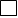 Kuruluşumuzda yapılan toplantılarda, katılımcıların maske takması  zorunludur.Kuruluşumuzda yapılan toplantılarda, katılımcıların maske takması  zorunludur.Toplantı salonunda sosyal mesafe kuralına uygun olarak işaretlenmiş kotlu/ sandalyelerde oturmanız gerekmektedir.Toplantı salonunda sosyal mesafe kuralına uygun olarak işaretlenmiş kotlu/ sandalyelerde oturmanız gerekmektedir.Toplantıda diğer katılımcılardan, kalem, kağıt gibi yüzey teması gerektiren materyal alışverişi yapılmaması gerekmektedir. Toplantıda diğer katılımcılardan, kalem, kağıt gibi yüzey teması gerektiren materyal alışverişi yapılmaması gerekmektedir. Aile içerisinde salgın hastalık (COVID-19 vb.) belirtisi (ateş, öksürük, burun akıntısı, solunum sıkıntısı gibi) ya da tanısı alan, temaslısı olan kişi bulunması durumunda, toplantıya katılmamanız gerekmektedir.Aile içerisinde salgın hastalık (COVID-19 vb.) belirtisi (ateş, öksürük, burun akıntısı, solunum sıkıntısı gibi) ya da tanısı alan, temaslısı olan kişi bulunması durumunda, toplantıya katılmamanız gerekmektedir.Eğitim Kurumlarında Hijyen Şartlarının Geliştirilmesi ve Enfeksiyon Önleme Kontrol Kılavuzunda belirtilen, “Toplantı Salonları, Konferans Salonları/ çok Amaçlı Salonlar” ın kullanımı ile ilgili   Bilgilendirme Taahhütnamesini okudum anladım. Alınan tedbirlere uyacağımı ve gerekli itinayı göstereceğimi taahhüt ederim.       ADI SOYADI : ………………………………….                                  İMZASI : ……………………Eğitim Kurumlarında Hijyen Şartlarının Geliştirilmesi ve Enfeksiyon Önleme Kontrol Kılavuzunda belirtilen, “Toplantı Salonları, Konferans Salonları/ çok Amaçlı Salonlar” ın kullanımı ile ilgili   Bilgilendirme Taahhütnamesini okudum anladım. Alınan tedbirlere uyacağımı ve gerekli itinayı göstereceğimi taahhüt ederim.       ADI SOYADI : ………………………………….                                  İMZASI : ……………………Eğitim Kurumlarında Hijyen Şartlarının Geliştirilmesi ve Enfeksiyon Önleme Kontrol Kılavuzunda belirtilen, “Toplantı Salonları, Konferans Salonları/ çok Amaçlı Salonlar” ın kullanımı ile ilgili   Bilgilendirme Taahhütnamesini okudum anladım. Alınan tedbirlere uyacağımı ve gerekli itinayı göstereceğimi taahhüt ederim.       ADI SOYADI : ………………………………….                                  İMZASI : ……………………